Focus Area 4Make it easier to quit and harder to become addicted to smokingOur VisionOur vision is to eliminate the harm that smoked tobacco products cause in our communities by transforming Aotearoa New Zealand to a smokefree nation by 2025.Our GoalOur goal is that, by 2025, daily smoking prevalence will be less than 5 percent for all population groups in Aotearoa New Zealand.*Focus areasThe Smokefree Aotearoa 2025 Action Plan has six key focus areas, each with actions that we will take during the next four years and beyond to achieve Smokefree Aotearoa 2025 and ultimately end the harm smoking causes.Focus Area 4: We’ll reduce the addictiveness and appeal of smoked tobacco products by only having low-level nicotine smoked tobacco products for sale and restricting product design features that increase their appeal and addictiveness.Key actions for Focus Area 4Establish a technical advisory group to support development of the regulatory scheme to reduce the addictiveness and appeal of smoked tobacco products.Lead: Ministry of HealthTimeframe: From February 2022* The prevalence goal is for smoking; it excludes vaping and the use of smokeless tobacco products.Introduce an amendment Bill to allow only very low nicotine levels in smoked tobacco products for manufacture, importation, distribution and sale and introduce product assurance systems to support compliance with these requirements.Lead: Ministry of HealthTimeframe: 2022Introduce an amendment Bill to restrict product design measures aimed at maintaining or enhancing the appeal and addictiveness of smoked tobacco products.Lead: Ministry of HealthTimeframe: 2022Work across government, including with the Ministry for the Environment, to consider how best to restrict filters.Lead: Ministry of HealthTimeframe: From 2022We will know we are succeeding when we achieve our three main outcomes of:Eliminating inequities in smoking rates and smoking-related illnessesCreating a smokefree generation by increasing the number of children and young people who remain smokefreeIncreasing the number of people who successfully quit smokingFor more information, visit the Smokefree webpage on the Ministry of Health website at: health.govt.nz/smokefree2025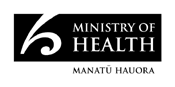 December 2021
HP 8004Smokefree Aotearoa 
2025 Action PlanDecember 2021